Åbningstider Uge 7 - 2023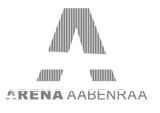 Mandag – Fredag  d. 13/2 – 17/2 
Svømmehal		kl. 05.30 – 16.30Fitness			kl. 05.30 – 16.30Café/Billetsalg		kl. 08.00 – 16.00Lørdag – Søndag  d. 18/2 – d. 19/2 

Svømmehal		kl. 08.00 – 16.30Fitness			kl. 08.00 – 16.30Café/Billetsalg		kl. 08.00 – 16.00 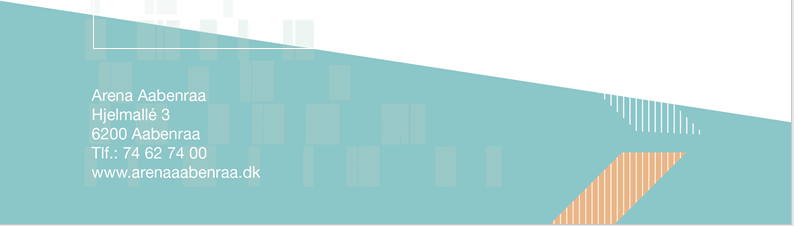 